Mon portait chinois : Moi, VitaSi j’étais une couleur,Si j’étais un instrument
de musique,Si j’étais un animal,je serais le noir et blanc.Je  serais une guitare.je serais un coq.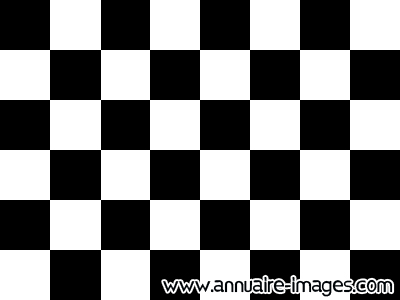 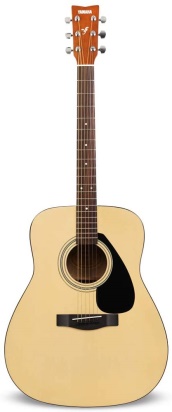 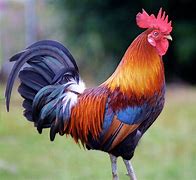 Si j’étais une plante,Si j’étais un sport,Si j’étais un artiste,je serais un manguier.je serais le foot.je serais une chanteuse.Si j’étais un mot,Si j’étais un monument,Si j’étais une ville,je serais ...je serais la tour Eiffel.je serais Montpellier.